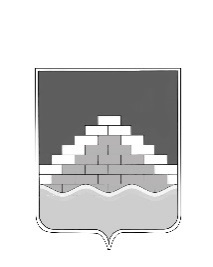 АДМИНИСТРАЦИЯ ГОРОДСКОГО ПОСЕЛЕНИЯ - ГОРОД СЕМИЛУКИ СЕМИЛУКСКОГО МУНИЦИПАЛЬНОГО РАЙОНА ВОРОНЕЖСКОЙ ОБЛАСТИ_______________________________________________________________________ул. Ленина, . Семилуки, 396901, тел./факс 2-45-65ПОСТАНОВЛЕНИЕ30.09.2019 г.№ 548Об утверждении Порядка принятия решения об одобрении сделок с участием муниципальных учреждений, в совершении которых имеется заинтересованностьВ соответствии со статьей 27 Федерального закона от 12.01.1996 № 7-ФЗ «О некоммерческих организациях», Уставом городского поселения – город Семилуки Семилукского муниципального района Воронежской области, администрация городского поселения – город Семилуки Семилукского муниципального района Воронежской области постановляет:1. Утвердить прилагаемый Порядок принятия решения об одобрении сделок с участием муниципальных учреждений, в совершении которых имеется заинтересованность.2. Постановление вступает в силу с момента обнародования.3. Контроль за исполнением настоящего постановления оставляю за собой.Приложениек постановлению администрации городского поселения – город Семилуки Семилукского муниципального района  от 30.09.2019 г. №548ПОРЯДОК ПРИНЯТИЯ РЕШЕНИЯ ОБ ОДОБРЕНИИ СДЕЛОК С УЧАСТИЕМ МУНИЦИПАЛЬНЫХ УЧРЕЖДЕНИЙ, В СОВЕРШЕНИИ КОТОРЫХ ИМЕЕТСЯ ЗАИНТЕРЕСОВАННОСТЬ1. Порядок принятия решения об одобрении сделок с участием муниципальных учреждений, в совершении которых имеется заинтересованность (далее - Порядок), разработан в целях реализации положений статьи 27 Федерального закона от 12.01.1996 № 7-ФЗ «О некоммерческих организациях».2. Действие настоящего Порядка распространяется на бюджетные и казенные муниципальные учреждения городского поселения – город Семилуки Семилукского муниципального района Воронежской области (далее - учреждения).3. Под конфликтом интересов заинтересованных лиц и учреждения в настоящем Порядке понимается заинтересованность в совершении учреждением тех или иных действий, в том числе в совершении сделок.4. Понятие «заинтересованные лица» в настоящем Порядке применяется в значении, определенном статьей 27 Федерального закона от 12.01.1996 N 7-ФЗ «О некоммерческих организациях».5. Функции и полномочия учредителя по одобрению сделок с участием учреждений, в совершении которых имеется заинтересованность, осуществляются администрацией городского поселения – город Семилуки Семилукского муниципального района Воронежской области (далее – администрация).6. В случае если лицо имеет заинтересованность в сделке, стороной которой является или намеревается быть учреждение, а также в случае иного противоречия интересов указанного лица и учреждения в отношении существующей или предполагаемой сделки, оно обязано направить уведомление о своей заинтересованности в администрацию.7. Уведомление о заинтересованности в сделке, стороной в которой является или намеревается быть учреждение (далее - уведомление), должно быть подано заинтересованным лицом до момента принятия решения о заключении сделки.8. Уведомление подается по форме, установленной приложением к настоящему Порядку.9. Одновременно с направлением уведомления о заинтересованности в сделке в администрацию представляются следующие документы:1) сопроводительное письмо о согласовании совершения учреждением сделки, содержащее информацию о сторонах сделки, предмете и цене сделки в рублях (числом и прописью), включая налог на добавленную стоимость, сроках исполнения обязательств по сделке, источниках финансирования сделки, иных существенных условиях сделки, установленных законодательством Российской Федерации или иными правовыми актами, либо относительно которых по заявлению одной из сторон должно быть достигнуто соглашение;2) проект сделки (договора) со всеми приложениями к нему;3) копии договоров, связанных со сделкой;4) справка-обоснование целесообразности заключения сделки;5) справка о прогнозе влияния результатов сделки на повышение эффективности деятельности учреждения;6) справка о способности (обеспеченности) исполнения обязательств учреждения по сделке;7) документы, подтверждающие заинтересованность в сделке.10. Представляемые документы подписываются руководителем учреждения и главным бухгалтером учреждения.11. Администрация рассматривает представленные документы в течение пяти рабочих дней со дня их получения.12. В случае неполноты либо недостоверности сведений в представленных документах, а также в случае необходимости представления дополнительных документов, администрация в письменной форме уведомляет учреждение о необходимости представления соответствующих документов с указанием срока их представления.При этом срок рассмотрения администрацией документов приостанавливается до дня поступления всех документов, указанных в уведомлении.13. По результатам рассмотрения представленных документов администрация принимает решение об одобрении или об отказе в одобрении сделки.14. Решение об отказе в одобрении сделки принимается в случае:- если сделка не соответствует целям и видам деятельности учреждения;- если совершение сделки приведет к невозможности осуществления учреждением деятельности, цели, предмет и виды которой определены его уставом;- если планируемая к заключению сделка противоречит нормам законодательства Российской Федерации и устранить противоречия не представляется возможным.15. Решение об одобрении или об отказе в одобрении сделки оформляется распоряжением администрации, которое доводится до учреждения в трехдневный срок со дня принятие.Приложениек Порядку принятия решения об одобрении сделок с участием муниципальных учреждений, в совершении которых имеется заинтересованностьГлаве администрации _____________поселения Семилукского муниципального района Воронежской области____________________________________от ____________________________________     (Ф.И.О. заинтересованного лица)______________________________________        (наименование должности)______________________________________Уведомлениео заинтересованности в сделке, стороной в которой являетсяили намеревается быть некоммерческая организацияВ соответствии с Порядком принятия решения об одобрении сделок с участием муниципальных учреждений, в совершении которых имеется заинтересованность, сообщаю о заинтересованности в сделке __________________________________________________________________(характеристика, предмет сделки)между муниципальным учреждением (наименование) и __________________________________________________________________(сведения о лице, с которым планируется заключить сделку: фирменное наименование, организационно-правовая форма, адрес юридического лица; фамилия, имя, отчество, паспортные данные, место жительства – для физического лица)Заинтересованность обусловлена ____________________________________________________________________________________________________________________________________                             (указать причины)    __________________________________________________________________."____" ____________ 20___ г.                   _________/__________________                                                                     (подпись)   (расшифровка)Глава администрации городскогопоселения – город СемилукиА.В. Братякин